Urheberrechte an den Fotos:Die Bilder aus der Bildergalerie wurden von den Inhabern der Urheberrechte dem Landesbildungsserver freundlicherweise zur Nutzung zur Verfügung gestellt.Asinaratrinchettohttp://www.flickr.com/photos/8810882@N03/2757178832CC BY-NC-ND 2.0BuranoLorenz MantheyBildergalerieCapreraWuppatalerhttp://www.flickr.com/photos/29214188@N05/8082929752/sizes/m/in/photostream/CC BY-NC-SA 2.0CapriLorenz MantheyBildergalerieEgadibobovielhttp://www.flickr.com/photos/27683973@N08/5887937780/sizes/m/in/photostream/CC BY 2.0ElbaLisa FrankBildergalerieGiglioLuca Lazhttp://www.flickr.com/photos/lucalaz/2658442540/sizes/m/in/photostream/CC BY-NC 2.0Gorgonaadriana p. 蠍/44Livornohttp://www.flickr.com/photos/adrip/4008854809/sizes/m/in/photostream/CC BY-NC-SA 2.0IschiaNorbert MantheyBildergalerieIsola Bella darkensiva http://www.flickr.com/photos/darkensiva/2136620486/CC BY 2.0Isole PontineNino_ithttp://www.flickr.com/photos/nino_it/2445438957/sizes/m/in/photostream/CC BY-NC 2.0LampedusaRapazzahttp://raypazza.deviantart.com/art/Lampedusa-183711910Creative Commons Attribution-Noncommercial-No Derivative Works 3.0 License.Lido di Veneziapandemiahttp://www.flickr.com/photos/pandemia/537622/sizes/m/in/photostream/CC BY 2.0Linosaillinosaro1960http://www.flickr.com/photos/illinosaro1960/2919557867/sizes/m/in/photostream/CC BY-NC-SA 2.0Lipariflrnthttp://www.flickr.com/photos/14732738@N00/2793429910CC BY-SA 2.0MontecristoOndablvhttp://www.flickr.com/photos/ondablv/2074620854/sizes/m/in/photostream/CC BY-NC 2.0Pantelleriamurmanskbearhttp://murmanskbear.deviantart.com/art/Typical-Pantelleria-s-view-161019872CC BY-NC-ND 3.0ProcidaNorbert MantheyBildergalerieSardegnaAlexandra SagertBildergalerieSiciliaLars OptehostertBildergalerieStromboliflrnthttp://www.flickr.com/photos/flrnt/2793004773/sizes/m/in/photostream/CC BY-SA 2.0Usticagoldmund100http://www.flickr.com/photos/luca_volpi/362752218/sizes/m/in/photostream/CC BY-SA 2.0Vulcanodaturihttp://www.flickr.com/photos/davideturi/2797192675/sizes/m/in/photostream/CC BY-NC-SA 2.0CAPRI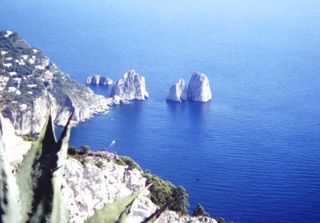 ISOLA BELLA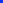 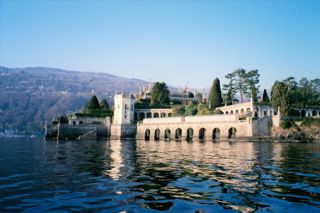 ISOLE TREMITI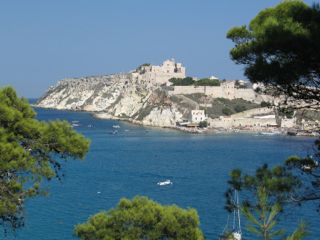 BURANO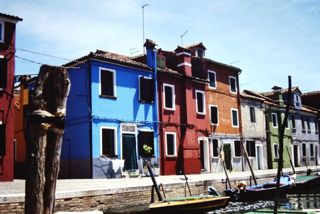 ASINARA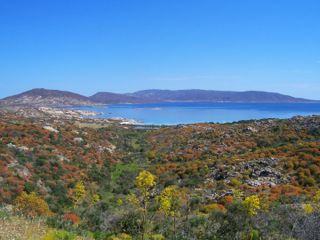 CAPRERA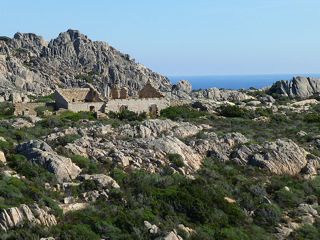 LAMPEDUSA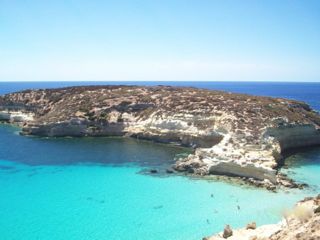 USTICA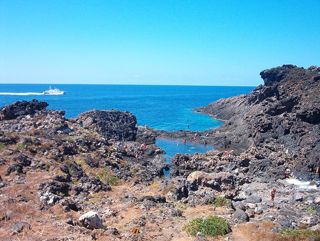 PANTELLERIA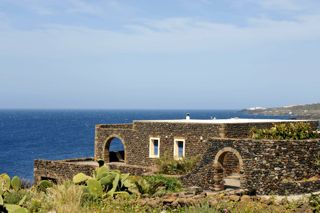 GIGLIO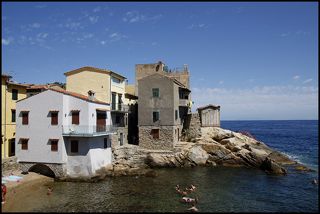 LIPARI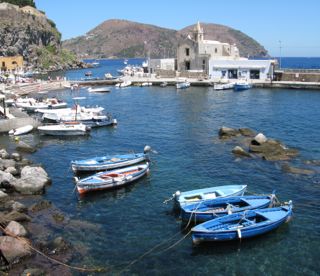 ELBA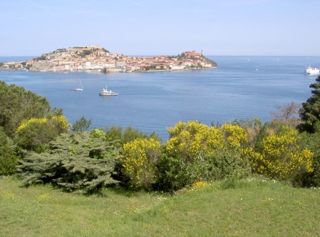 STROMBOLI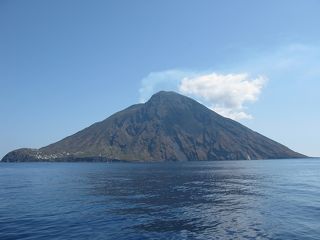 ISCHIA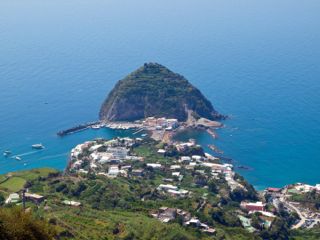 VULCANO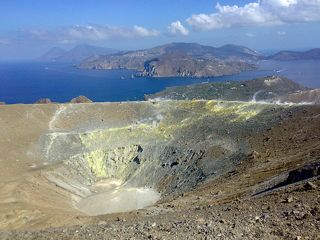 ISOLE PONTINE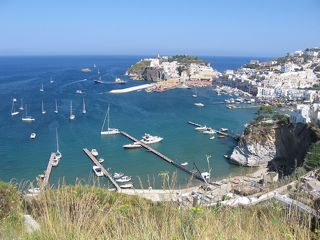 ISOLE EGADI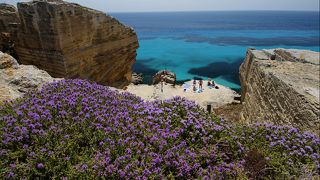 SICILIA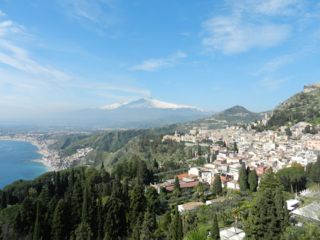 SARDEGNA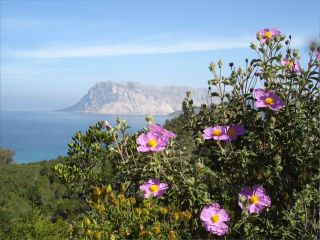 LIDO DI VENEZIA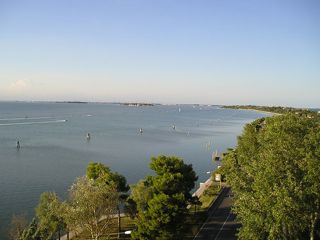 PROCIDA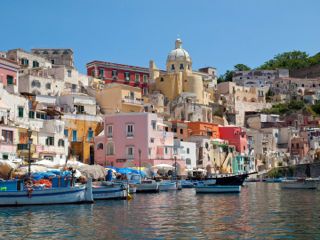 MONTECRISTO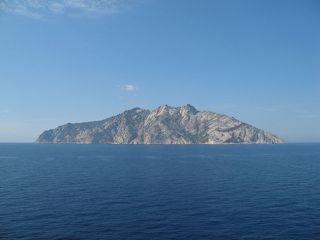 GORGONA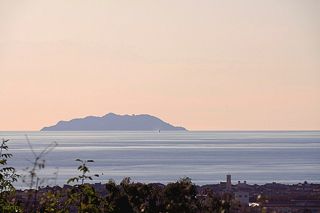 LINOSA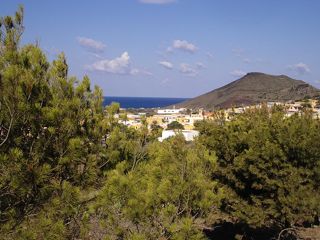 